Tournoi « vétérans » du 24 janvier 2015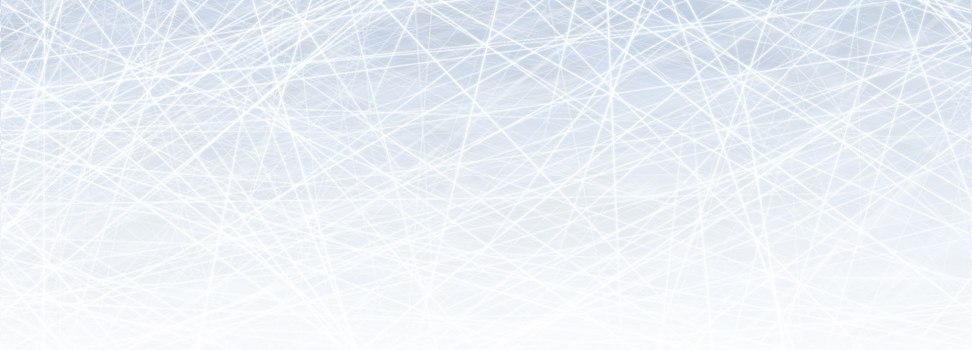 	A : 	HC   Delémont-vétérans	B : 	SHC Rossemaison	C : 	SHC Buix	D : 	HC   GarageVeuillez svp être ½ heure avant aux vestiaires	Match gagné :	2 points	Match nul :	1 pointMerci de faire un changement rapide entre les matches !!!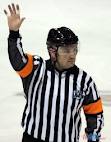 Dès 21h00 : repas et lotoHalle de gym à Courrendlin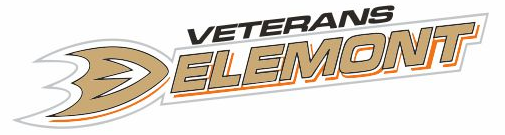 	Organisation : 16:30 – 17:00A : HC Delémont-vétéransB : SHC Rossemaison17:10 – 17:40C : SHC BuixD : HC GarageROLBAROLBAROLBA18:00 – 18:30A : HC Delémont-vétéransC : SHC Buix18:35 – 19:05B : SHC RossemaisonD : HC GarageROLBAROLBAROLBA19:25 – 19:55A : HC Delémont-vétéransD : HC Garage20:00 – 20:30B : SHC RossemaisonC : SHC BuixHelgChételatOchs